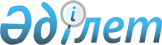 О создании комиссии по выдаче разрешений на привлечение иностранной рабочей силы в город Астану.
					
			Утративший силу
			
			
		
					Постановление Акимата города Астаны от 6 мая 2004 года N 3-1-1017п. Зарегистрировано Департаментом юстиции города Астаны 31 мая 2004 года N 331
Утратило силу постановлением акимата города Астаны от 19 июня 2007 года N 23-520к



      


Сноска. Постановление Акимата города Астаны от 6 мая 2004 года N 3-1-1017п утратило силу постановлением акимата города Астаны от 19 июня 2007 года N 23-520қ.



      В соответствии с 
 Законом 
 Республики Казахстан "О занятости населения", 
 постановлением 
 Правительства Республики Казахстан от 17 марта 2004 года N 322 "О внесении изменений в постановление Правительства Республики Казахстан от 19 июня 2001 года N 836"      в целях защиты внутреннего рынка труда акимат города Астаны постановляет:



     1. Создать комиссию по выдаче разрешений на привлечение иностранной рабочей силы в город Астану (далее - Комиссия) в составе согласно приложению 1 и направить на утверждение в маслихат города Астаны.



     2. Утвердить Положение о Комиссии согласно приложению 2.



     3. Рабочим органом по приему и обработке документов, заверению списков на привлечение иностранной рабочей силы, а также сбору и представлению предусмотренных законодательством Республики Казахстан сведений по иностранной рабочей силе определить Департамент труда, занятости и социальной защиты населения города Астаны.



     4. Контроль за исполнением настоящего постановления акимата  возложить на заместителя акима города Астаны Толибаева М.Е.


     Аким города Астаны                    У. ШУКЕЕВ



     Первый заместитель




     акима                                 Есилов С.С.



     Заместитель акима                     Толибаев М.Е.



     Заместитель акима                     Мамытбеков А.С.



     Заместитель акима                     Мухамеджанов Т.М.



     Заместитель акима                     Фомичев С.В.



     Руководитель 




     аппарата акима                        Тамабаев К.Ж.



     Исполняющий обязанности




     начальника Департамента




     финансов города Астаны                Нурпиисов Ж.Г.



     Заведующий отделом 




     экспертизы, административных 




     процедур и выпуска решений 




     аппарата акима города Астаны           Ертаев Ж.Б.



     Директор Департамента 




     экономики, торговли и




     предпринимательства




     города Астаны                          Керимбеков А.Д.



     Начальник Департамента




     труда, занятости и 




     социальной защиты 




     населения города Астаны                Демеува А.С


.



     СОГЛАСОВАНО 



     Начальник Управления 




     миграционной полиции 




     Главного управления




     внутренних дел 




     города Астаны                           Султанов С.Б.



     Директор Департамента 




     Министерства труда и 




     социальной защиты 




     населения Республики




     Казахстан по городу Астане             Оразова С.С.



     Начальник Управления 




     миграции и демографии по 




     городу Астане                          Садыков М.Н.





Приложение 1               



к постановлению акимата города Астаны 



от 6 мая 2004 года N 3-1-1017п 


<*>


   


     



Сноска: В приложение 1 внесены изменения постановлением Акимата города Астаны от 5 ноября 2004 года N 


 3-1-1826п 


 ; от 15 августа 2005 года 


 N 23-7-603 


 .




СОСТАВ




комиссии по выдаче разрешений на привлечение




иностранной рабочей силы в город Астану


Мустафина Сабила Сапаровна     - заместитель акима



                                города Астаны,



                                председатель комиссии;

Демеува Айгуль Сагадатовна     - Директор Государственного



                                учреждения "Департамент



                                занятости и социальных



                                программ города Астаны",



                                заместитель председателя



                                комиссии;

Махметов Азамат Ордабаевич     - начальник отдела



                                социально-трудовых



                                отношений Государственного



                                учреждения "Департамент



                                занятости и социальных



                                программ города Астаны",



                                секретарь комиссии;

                          Члены комиссии:

Криничная Галина Степановна    - заместитель директора



                                Государственного учреждения



                                "Департамент занятости



                                и социальных программ



                                города Астаны";

Толымбек Дамир Нургалиевич     - заместитель директора



                                Государственного 



                                учреждения "Департамент



                                предпринимательства



                                и промышленности города



                                Астаны";

Тусупбаев Мурат Рсалдинович    - помощник акима



                                города Астаны;

Казанцев Павел Олегович        - депутат маслихата



                                города Астаны, президент



                                Ассоциации по защите прав



                                предпринимателей города



                                Астаны (по согласованию);

Колесниченко Борис Васильевич  - заместитель начальника



                                Государственного



                                учреждения "Управление



                                миграционной полиции



                                Департамента внутренних 



                                дел города Астаны"



                                (по согласованию);

Саржанова Зарлык Есмухановна   - начальник отдела контроля



                                за соблюдением



                                законодательства о труде



                                Государственного



                                учреждения "Департамент



                                Министерства труда и



                                социальной защиты населения



                                Республики Казахстан



                                по городу Астане"



                                (по согласованию);

Мамбеталиев Талгат Бегалиевич  - главный специалист отдела



                                миграции Государственного



                                учреждения "Управление



                                Комитета по миграции



                                Министерства труда и



                                социальной защиты населения



                                Республики Казахстан



                                по городу Астане"



                                (по согласованию).




 

СОГЛАСОВАНО                           

Приложение 2



Вице-министр труда и                  к постановлению акимата



социальной защиты                     города Астаны



населения Республики Казахстан        от 6 мая 2004 года N 3-1-1017п



7 мая 2004 года



ПОЛОЖЕНИЕ






о комиссии по выдаче разрешений на 






привлечение иностранной рабочей силы в город Астану






 




1. Общие положения



     1. Настоящее Положение определяет статус, порядок создания и функционирования комиссии по выдаче разрешений работодателям на привлечение иностранной рабочей силы в город Астану (далее - Комиссия).



     2. В своей работе Комиссия руководствуется 
 Конституцией 
 Республики Казахстан, законами Республики Казахстан "О труде в Республике Казахстан", "
 О занятости 
 населения", Указом Президента Республики Казахстан от 17 апреля 1995 года N 2200 "
 О лицензировании 
", 
 постановлением 
 Правительства Республики Казахстан от 17 марта 2004 года N 322 "О внесении изменений в постановление Правительства Республики Казахстан от 19 июня 2001 года N 836" (далее - Постановление) и другими нормативными правовыми актами Республики Казахстан.



     3. Рабочим органом Комиссии является Департамент труда, занятости и социальной защиты населения города Астаны (далее - Департамент).




 




2. Основные задачи и функции Комиссии



     4. Основными задачами Комиссии являются:



     1) рассмотрение документов работодателей на получение разрешений на привлечение иностранной рабочей силы (далее - разрешения);



     2) вынесение решений о выдаче (невыдаче) разрешений, которое оформляется протоколом.



     5. В целях реализации основных задач Комиссия выполняет следующие функции:



     1) изучает документы работодателей на привлечение иностранной рабочей силы в пределах квоты, установленной Правительством Республики Казахстан;



     2) осуществляет предварительное изучение состояния рынка труда с целью недопущения ввоза неквалифицированной иностранной рабочей силы;



     3) осуществляет контроль за соблюдением работодателями особых условий разрешений посредством ежемесячной отчетности;



     4) подготавливает документы на отзыв и приостановление разрешений в случаях, предусмотренных действующим законодательством Республики Казахстан.




 




3. Права Комиссии



     6. Комиссия для реализации возложенных на нее задач и осуществления своих функций имеет право в установленном законодательством Республики Казахстан порядке:



     1) запрашивать у работодателя обоснования привлечения иностранных специалистов, а также другие дополнительные сведения (информации, документы), необходимые для определения целесообразности ввоза иностранной рабочей силы;



     2) заслушивать работодателей на заседаниях Комиссии, в случае, если:



     необходимо дополнительное обоснование ввоза иностранной рабочей силы;



     лицензиат не выполняет особые условия разрешения;



     лицензиат нарушает законодательство Республики Казахстан;



     3) рекомендовать в отказе выдачи разрешений в следующих случаях:



     неполного и ненадлежащего оформления документов, предусмотренных Постановлением;



     невыполнения особых условий ранее выданных разрешений;



     превышения распределенной квоты;



     4) рекомендовать приостанавливать действие разрешения на срок до трех месяцев или отзывать разрешение с обязательным указанием причины;



     5) рекомендовать при выдаче разрешения возложить на работодателя по согласованию с ним исполнение любого из особых условий, предусмотренных в пункте 13 Правил определения квоты, условия и порядок выдачи разрешений работодателям на привлечение иностранной рабочей силы в Республику Казахстан (далее - Правил), утвержденных Постановлением;



     6) запрашивать у Департамента заключения о целесообразности  привлечения иностранной рабочей силы в регион с учетом требований действующих Правил, которые представляются с пакетом документов для рассмотрения на заседании Комиссии.



     7. В случае использования иностранной рабочей силы работодателями в нескольких регионах республики акимат города Астаны по месту нахождения работодателя по согласованию с центральным исполнительным органом, координирующим реализацию государственной политики в сфере занятости населения, вправе выдавать разрешение для осуществления трудовой деятельности в двух и более областях республики.




 




4. Порядок формирования и проведения заседания Комиссии



     8. Комиссия образуется акиматом города Астаны.



     Персональный состав Комиссии, ее председатель, заместитель председателя и секретарь по представлению акимата города Астаны утверждаются городским маслихатом.



     В состав Комиссии включаются по согласованию представители территориальных органов Министерства труда и социальной защиты населения Республики Казахстан, Министерства внутренних дел  Республики Казахстан и Агентства по миграции и демографии Республики Казахстан.



     9. Заседания Комиссии проводит председатель Комиссии, а в его отсутствие - заместитель председателя.



     10. Заседания Комиссии проводятся регулярно - еженедельно (при наличии заявлений на выдачу разрешений). Секретарь Комиссии по согласованию с председателем (заместителем председателя) информирует членов Комиссии о дате и времени проведения заседания Комиссии, повестке дня и представленных работодателями документах.



     11. Документы работодателей представляются на заседание секретарем Комиссии для вынесения решения по выдаче (невыдаче) разрешения.



     12. На заседания Комиссии могут быть приглашены специалисты    других городских структур, а также представители заявителей и эксперты. В необходимых случаях, когда по вопросу привлечения иностранной рабочей силы требуется заключение или обоснование, - специалисты других республиканских структур.



     13. Комиссия принимает решение путем открытого голосования в присутствии не менее двух третей ее членов.



     14. Решение считается принятым, если за предложение проголосовало более половины присутствующих членов Комиссии. В случае равенства голосов, голос председателя считается решающим.



     15. Решение Комиссии оформляется протоколом. Протокол ведется секретарем Комиссии, а в его отсутствие - младшим по должности членом Комиссии. Протокол подписывается членами Комиссии в день проведения заседания Комиссии.



     16. Подписанный членами Комиссии протокол передается в однодневный срок в Департамент для подготовки постановления акимата города о выдаче (невыдаче) разрешения.



     17. В случае отказа в выдаче разрешения работодателю по рекомендации Комиссии Департамент уведомляет об этом работодателя в установленные законодательством Республики Казахстан сроки.



     18. Члены Комиссии имеют право на особое мнение, которое в случае его выражения должно быть изложено в письменном виде и приложено к протоколу.



     19. Члены Комиссии несут ответственность за принятое решение о выдаче (невыдаче) разрешения.      

					© 2012. РГП на ПХВ «Институт законодательства и правовой информации Республики Казахстан» Министерства юстиции Республики Казахстан
				